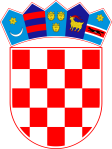 REPUBLIKA  HRVATSKASPLITSKO-DALMATINSKA ŽUPANIJAOSNOVNA ŠKOLA MILNAKLASA: 007-04/23-02/39URBROJ: 2181-319-23-01U Milni, 15.12.2023.P O Z I V Članovima Školskog odbora Osnovne škole MilnaTemeljem ukazane potrebe, predsjednica Školskog odbora saziva sjednicu Školskog odbora koja će se održati u utorak, 19. prosinca 2023. u 11.30 h u knjižnici Škole.Predlaže se sljedeći dnevni red: Suglasnosti za zapošljavanjeRaznoPREDSJEDNICA ŠKOLSKOG ODBORA:                                                                                                          (Kristina Novaković)                                                                                                        _____________________Dostaviti: Kristina NovakovićMate PlazibatDeni RestovićMaria StipanovićAntonela Cecić Vidoš, ravnateljica OŠ MilnaPismohrana